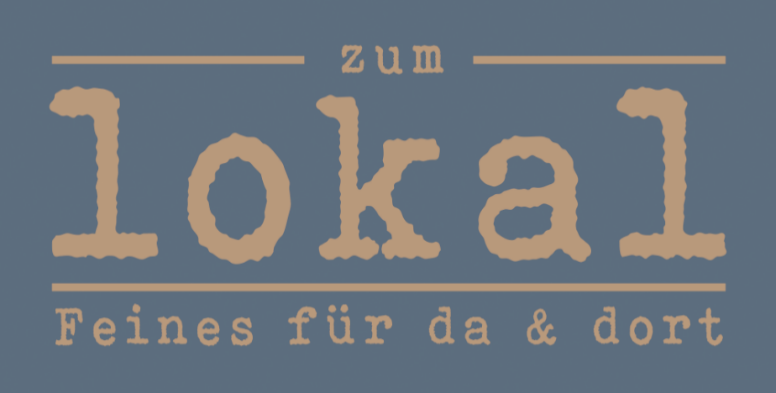 Frutta fresca TAROCCO BlutorangenTAROCCO Foglia BIOClementine FogliaUna parte di vitamine